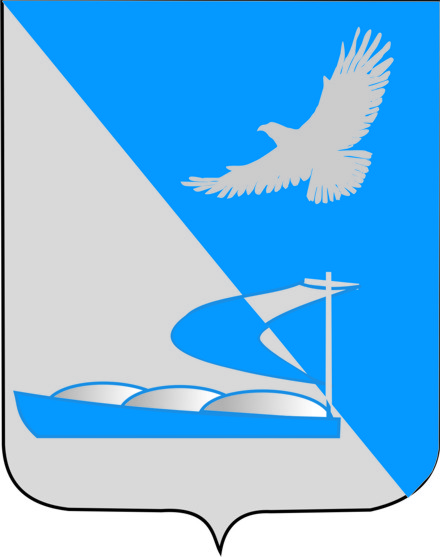 Совет муниципального образования«Ахтубинский район»Р Е Ш Е Н И Е06.06.2019                                                                                                   № 552Об утверждении схемыизбирательных округовпо выборам депутатов Советамуниципального образования «Ахтубинский район»         Рассмотрев Постановление избирательной комиссии муниципального образования «Ахтубинский район» от 05.06.2019 № 62/189-3 «Об утверждении схемы избирательных  округов по выборам депутатов Совета муниципального образования «Ахтубинский район», руководствуясь статьей 18 Федерального закона от 12.06.2002 № 67-ФЗ «Об основных гарантиях избирательных прав и права на участие в референдуме граждан Российской Федерации, статьей 12 Закона Астраханской области от 02.03.2009 № 9/2009-03 «О выборах в органы местного самоуправления в Астраханской области», Уставом муниципального образования «Ахтубинский район»,         Совет муниципального образования «Ахтубинский район»РЕШИЛ:         1.Утвердить схему избирательных округов для проведения выборов депутатов Совета муниципального образования «Ахтубинский район» согласно приложения № 1, № 2 к настоящему решению (прилагается).       2. Признать утратившими силу:-Решение Совета Муниципального образования «Ахтубинский район» от 24.12.2013 № 134 «Об утверждении схемы избирательных округов по выборам депутатов Совета муниципального образования «Ахтубинский район».	3. Настоящее решение опубликовать в газете «Ахтубинская правда», разместить на официальном сайте администрации муниципального образования «Ахтубинский район» и на сайте Совета муниципального образования «Ахтубинский район».	4. Настоящее решение вступает в силу с момента официального опубликования.Председатель Совета                                                                              С.Н. НовакГлава муниципального образования                   		  	            А.А. Кириллов										 Приложение № 1							          к решению Совета МО «Ахтубинский район»							      от 06.06.2019 № 552СХЕМАодномандатных избирательных округов для проведения выборовдепутатов Совета МО «Ахтубинский район»                                                                                                                        							    Приложение № 2							          								  к решению Совета МО «Ахтубинский район»							      								от 06.06.2019 № 552 Расчетдля определения схемы избирательных округов по выборамдепутатов Совет МО «Ахтубинский район» Номер одномандатного избирательного округаПеречень муниципальных образований, границы части территории Число избирателей в округе1МО «Село Садовое», МО «Капустиноярский сельсовет»40132МО «Пологозаймищенский сельсовет», МО «Покровский сельсовет», Часть  МО «Город Ахтубинск» в границах: улицы: В.Заикиной, Волгоградская с № 1 по № 21А, с   № 2 по № 10; Гонтарева, Ермака с № 2 по № 6; Котова, Крупской с № 7 по № 17, с № 10 по № 16; Ленина с № 8 по № 18; № 11; Матлахивка, Мирная, Молодежная, П.Гужвина, Печенивка, Пролетарская с № 1 по              № 19, с № 2 по № 10; Раздольная, Рождественская, Свободная, Северная, Тверская, Фрунзе с  № 2 по № 18; Челюскинцев, Шубина с № 8 по № 18, с № 9 по № 19; Мкр. «Лотос»; переулок П. Гужвина; улицы: Баумана с № 1 по № 9, с № 2 по № 26; Волгоградская с № 12 по № 82, с № 23 по № 73; Донская с № 2 по № 24; Ермака с № 1 по № 7; Карбышева, Красноармейская с № 2 по № 40, с № 13 по № 71; Крупской с № 18 по № 40, с № 19 по № 35; Ленина с № 17 по № 83, с № 20 по  № 82; Лычкина с № 1 по № 15, с № 2 по № 20; Набережная с № 2 по    № 16Г; Октябрьская с             № 9 по № 61А, с № 14 по № 68; Пролетарская с № 12 по № 84, с № 21 по № 81; Пушкина, Саратовская, Смирнова, Урицкого, Фадеева, Франко, Фрунзе с № 1 по № 61, с № 20 по № 80А; Чаплыгина, Чкалова с № 2 по № 18; Шубина с              № 18А по № 82, с № 21 по № 75; переулки: Комсомольский, Пушкина, Фрунзе; ГБУЗ АО «Ахтубинская районная больница».49343МО «Успенский сельсовет», МО «Батаевский сельсовет», МО «Село Ново-Николаевка», Часть  МО «Город Ахтубинск» в границах: улицы: 2-я Дарвина, Астраханская, Белинского, Верещагина, Волжская, Грекова, Дарвина, Джамбула, Дзержинского, Жукова, Каспийская, Котовского № 1, № 1А, № 5, № 7,  № 12, № 12А, № 12Б, № 12В, № 12Д, № 12Е, № 14, № 20А,  Кузбасская, Куприна, Кутузова, Минская, Мичурина, Московская, Моцарта, Николаева, Пирогова, С. Лазо, Совхозная, Тамбовцева № 14, Терешковой, Трудовая, Туполева, Чернышевского, Щедрина, Южная, переулки: Джамбула, Мичурина; станция Кочевая, разъезд 15 км. 34154Часть МО «Поселок Верхний Баскунчак» в границах улицы: Абая с № 40 по № 142; Астраханская с № 1 по № 13; Вагонников, Волгоградская, Восточная, Джамбула с № 32 по № 124, с № 43 по № 127; К. Маркса с № 12 по            № 38, № 17 по № 43; переулки: Вокзальный, Железнодорожный; Свободный, проезд ПМС-196, разъезды: Мартовский, п. Шунгули, п.ж.-д. ст. Солончак, улицы: Городской проезд, Кирова с           № 1 по № 23, с № 2 по № 34; Коммунистическая с № 1 по № 31, с № 2 по № 28; Ленина с № 1 по № 29, с № 2 по № 28; Мира с № 6 по № 10, с № 17 по № 23; Пролетарская с № 1 по № 27, с № 2 по № 30; Северная, Советская с № 1 по № 31, с № 2 по № 30; Степная с № 1 по № 21, с № 2 по № 30; Строителей с № 4 по № 12; Щетинкина с № 1 по № 15, с № 2 по № 16; переулки: Крупской с № 2 по № 18; Совхозный, улицы: Кирова с № 38 по № 144; Коммунистическая с № 30 по № 142, с № 33 по № 141; Ленина с № 30 по № 148 ,с № 33 по        № 157; Мира с № 1 по № 15, № 2, № 4; Рабочая №№ 26, 27, 28, 29; Советская с № 32 по № 48, с № 33 по № 147; переулки: Колхозный № 1, с № 2 по № 8; Молодой Гвардии с № 2 по № 20, с № 3 по № 9; Пионерский с № 2 по № 20;  Спартака с № 1 по № 3,с № 2 по № 16, улицы: Кирова с № 25 по № 121; Пролетарская с № 29 по № 143, с № 32 по № 172; Степная с № 23 по № 75, с № 32 по № 94; Строителей с № 1 по № 9, с № 14 по № 56; Щетинкина с № 17 по № 73, с № 18 по № 70; переулки: 1-ый Дачный, 2-ой Дачный, 3-ий Дачный, 4-ый Дачный, 5-ый Дачный, Б.Хмельницкого № 1, № 3; Колхозный с № 3 по № 11, с № 10 по № 14; Крупской с № 1 по № 11; Молодой Гвардии с № 11 по № 31, с № 22 по № 48; Пионерский с № 13, № 22 по № 32; Чапаева с № 12 по № 18, с № 15 по № 21; Садовый, Спартака с № 5 по № 25, с № 18 по № 26, улицы: Кирова с № 123 по № 189, с № 146 по № 208; Коммунистическая с № 143 по № 241, с № 144 по № 252; Ленина с № 150 по № 244, с  № 159 по № 251; Рабочая с № 1 по № 25, с № 2 по № 24; Советская с  № 50 по № 118, с № 149 по № 265; переулки: Б.Хмельницкого с № 2 по № 8; Деповской, Локомотивный, М.Горького, Некрасова, Пионерский с № 1 по № 11; Пушкина, Советский, Толстого, Чапаева с № 1 по № 13, с № 2 по № 10.4381 5Часть МО «Поселок Верхний Баскунчак» в границах улицы: Абая с № 30 по № 38; Богдинская, Джамбула с № 20 по № 30, с № 33 по                 № 41; Дружбы, К.Маркса с № 9 по № 15; Спортивная, переулки: Луговой, Озерный, Октябрьский, Светлый, Солнечный, Школьный, улицы: Абая с № 1 по № 15, с № 2 по № 28; Астраханская с № 15 по № 23; Джамбула с № 1 по № 31, с № 2 по № 18; Карьерный проезд, К. Маркса с № 1 по № 5, с № 2 по № 6; Красная, Южная, переулки: Гипсовый, Молодежный,            МО «Поселок Нижний Баскунчак».40886МО «Село Болхуны», МО «Сокрутовский сельсовет», МО «Село Пироговка», МО «Золотухинский сельсовет», МО «Удаченский сельсовет».41817Часть  МО «Город Ахтубинск» в границах: улицы: 8 Марта, А. Гужвина с № 1 по № 73А, с  № 2 по № 66; Бабичева, Заводская с № 83 по        № 137; Колхозная, Красная, Красный Дон, К.Маркса с № 1 по № 47; Лермонтова с № 1 по    № 35, с № 2 по № 36; Мечникова, Нечаева, Папанина, Пархоменко, Приозерная, Прохладная, Пугачева, Рылеева, С.Разина с № 1 по № 7; Садовая с № 24 по № 56; Суворова, Тенистая, Толстого, Шевченко, переулки: Красный, Приозерный, Суворова, Советский, Толстого; с-т «Водник», улицы: А. Гужвина с № 68 по № 146, с № 75 по № 151; Бабушкина, Величко с № 1 по              № 21, с № 2 по № 10А; Глинки, Желябова, Заводская с № 139 по № 189; К. Маркса с № 2 по № 84; Калинина, Куйбышева, Макаренко, Одесская, Пионерская, С.Перовской, Свердлова, Спортивная, Тургенева с № 13 по № 29, с № 20 по № 44; Чайковского с № 1 по № 19, с № 2 по № 12; Чапаева, Шишкина с № 1 по № 19; переулки: Величко, Калинина; площадь Спортивная, улицы: А. Гужвина с № 148 по № 238, с № 153 по № 255; Бакинская, Величко с № 12 по № 32, с № 25 по              № 117; Вишневая, Дунаевского, Затонская, Кирносова, Лесхозная, Ломоносова, Нахимова, Песчаная, Попова, Радищева, Светлая, Солнечная, Чайковского с № 14 по № 68, с № 21 по № 73; Шишкина с № 2 по № 10; переулки: Ломоносова, Солнечный, Чайковского, улицы: Брестская, Громова, З. Космодемьянской, К. Маркса с № 49 по № 131, с № 88 по № 110; К. Цеткин, Киевская, Коперника, Костромская, Красноярская, Крылова, Курчатова, Лермонтова с    № 37 по № 85, с № 38 по № 90; Невская, Омская, Островского, С. Разина с № 2 по № 44; Степная, Тургенева с № 1 по № 11, с № 2 по № 18; Черняховского, переулки: Громова, Степной.44248Часть  МО «Город Ахтубинск» в границах: улицы: Иванова; Сталинградская № 9А, № 11А, с                 № 12 по № 16, с № 13 по № 19; Циолковского с № 1 по № 5, с № 2 по № 4; переулок Ульяновых, площадь Ленина, воинские части, улицы: Бахчиванджи, Буденного, Стогова, улицы: 1 Мая, Абрикосовая, Бетховена, Блока, Воровского, Воскресенская, Герцена, Заречная, Заводская с № 1 по № 81; КИМ, Кольцова, Комарова, Комсомольская, Луговая, Мартынова, Матросова, Мира, Паромная, Полевая, Р. Люксембург, Репина, Садовая с № 1 по № 37, с № 2 по № 22; Тельмана, Тихая, Тополиная, Трусова, Фурманова, Шаумяна; переулки: Паромный, Полевой. 46779Часть  МО «Город Ахтубинск» в границах: улицы: Агурина № 2, № 4, № 6, № 7, № 8, № 9,            № 10, № 12, № 14, № 16, № 17А, № 19, № 20, № 21, микрорайон «Восточный», улицы: Айвазовского, Бебеля, Гоголя, Кооперативная; Котовского с № 13 по № 43, № 8, № 8А, № 10, с № 18, № 18А, № 20, № 22, № 22Б, № 24, № 24Б, Кочубея, Музыкальная, Оперная, Перова, Почтовая, Серова, Спартака, Тамбовцева (без № 14), Театральная, Халтурина, Чехова, Щорса, Щукина, переулки: Кочубея, Серова, Халтурина, микрорайон «Совхоз № 16», улицы: Звездная, Космическая, Мелиоративная, Строительная, микрорайон Мелиораторов, улицы: Грибоедова, Ленинградская, Маяковского, Пестеля, Подгорная, Тимирязева, переулки: Грибоедова, Маяковского; поселок Джелга.438910Часть  МО «Город Ахтубинск» в границах: улицы: Андреева с № 1 по № 5, № 2А, № 2, № 4, с  № 6 по № 10, № 9; Добролюбова № 5, № 6, № 8; Жуковского № 2, № 2А, № 4А; Микрорайон-1 № 7, № 8, № 72Б; Черно-Иванова № 1, № 3, № 5, улицы: Андреева № 4А, № 6А, с № 11 по № 17; Добролюбова № 2, № 4; Жуковского с № 1 по № 11, № 4, № 6, № 10, № 12, № 14; Сталинградская № 1, № 2,  № 5, № 5А, № 6, № 7А, № 8, № 9, № 10, № 11;            Черно-Иванова № 2, № 7, № 9, № 13; переулки: Чаплыгина, Школьный. улицы: Агурина № 1, № 5, № 11, № 13, № 17, № 18; Конструкторская, Рухлядко.420111Часть  МО «Город Ахтубинск» в границах: улицы: Жуковского № 24, № 26, № 28; Нестерова                 № 5, Ст. Лаврентьева № 1, № 2; Черно-Иванова   № 15, № 17; Щербакова № 3, № 5, № 9; переулок Строителей, улицы: Жуковского с № 13 по № 19, № 18, № 20; Иванова № 6А, Нестерова (без № 5), Циолковского с № 6 по № 8, 8А; Щербакова с № 2 по № 6; Филиал № 4 ФГКУ 413 ВГ МО РФ (госпиталь), улицы: Бородина, Жуковского № 21, № 23А, № 25, № 27, № 29, № 29А; Сухого П.О., Ст. Лаврентьева № 6, Щербакова с № 8 по    № 22, № 15, № 15А, № 15В, № 15Г.440912Часть  МО «Город Ахтубинск» в границах: улицы: Баумана с № 11 по № 35А, с № 28 по № 70; Бетонная, Болотникова, Волгоградская с № 75 по № 109, с № 84 по № 140; Гагарина, Гастелло, Горького, Донская с № 1 по № 29; Красноармейская с       № 42 по № 86, с № 71А по № 103; Ленина с № 84 по № 124, с № 85 по  № 121; Лычкина с № 17 по № 47, с № 22 по № 68; Менделеева с № 1 по № 17, с № 2 по № 16; Набережная № 7, № 11, с № 18 по № 50; Некрасова, Октябрьская с № 63 по № 81, № 74 по № 98; Орджоникидзе, Парижской Коммуны с № 1 по № 31, с № 2 по № 40; Пролетарская с № 83 по № 131, с № 86 по № 132; Сурикова, Фрунзе с   № 63 по № 99Г, с № 82 по № 126; Черно-Иванова с № 1 по № 23 частный сектор; Чкалова с № 1 по № 23; Шубина с № 77 по № 125, с № 84 по       № 110; Населенный пункт: Зимовка Новенькая, кордон Обливки, улицы: 2-я Железнодорожная,                А. Макарова, Баумана с  № 37 по № 41, с   № 72 по                № 88; Ватутина, Волгоградская с  № 111 по № 145, с № 142 по  № 200; Димитрова, Добролюбова с     № 1 по № 11 частный сектор, с № 2 по № 24 частный сектор; Кирова, Красноармейская с № 88 по № 122, с № 105 по № 125; Ленина с № 123 по    № 219, с № 126 по № 210; Лычкина с № 49 по 61, с № 70 по № 76; Менделеева с № 18 по № 74, с № 19 по № 75; Можайского, Мусорского, Народная, Октябрьская с № 85 по № 137, с № 120 по № 146; Осипенко, Панфилова, Парижской Коммуны с     № 33 по № 45, с № 42 по № 64; Пролетарская с     № 133 по № 229, с № 134 по № 240; Станционная, Финогенова, Фрунзе с № 101 по № 161, с № 128 по № 222; Черно-Иванова с № 27 по № 43 частный сектор; Шубина с № 112 по № 216, с № 127 по      № 209; Энгельса, Микрорайон 1: дома № 1, № 2, № 3, № 4, № 5, № 6, № 9, № 9А.4106№п/пНаименование представительного органа,число депутатских мандатовНомер избирательного округаСредняя нормапредставительства избирателей на 1 депутатский мандатЧисло избирателей в округеОтклонение числа избирателей в округе от средней нормы представительства избирателей, (графа 5) х 100                          (графа 4) (допускается не более+ -  10%; +-20%)1234561.Совет МО «Ахтубинский район»24142684013- 0,941.Совет МО «Ахтубинский район»24242684934+1,161.Совет МО «Ахтубинский район»24342683415- 0,801.Совет МО «Ахтубинский район»24442684381+1,031.Совет МО «Ахтубинский район»24542684088- 0,961.Совет МО «Ахтубинский район»24642684181 - 0,981.Совет МО «Ахтубинский район»24742684424 +1,041.Совет МО «Ахтубинский район»24842684677+1,11.Совет МО «Ахтубинский район»24942684389   +1,031.Совет МО «Ахтубинский район»241042684201   - 0,981.Совет МО «Ахтубинский район»241142684409   + 1,031.Совет МО «Ахтубинский район»241242684106   - 0,96